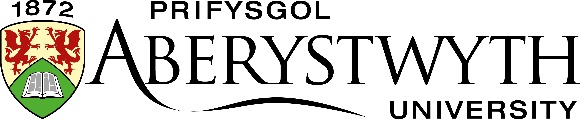 Monitro Cynnydd Academaidd – Templedi Ffurflenni a LlythyrauDylid anfon pob llythyr trwy e-bost a drwy’r post i’r cyfeiriadau tymor a chartref, ac amgáu copi o’r Rheoliad Academaidd ynghylch Cynnydd AcademaiddTEMPLED CCadarnhad gan Ddirprwy Is-Ganghellor:Enw:		Dyddiad:	E DIRECTOCOFNOD O GYFARFOD GYDA DIRPRWY IS-GANGHELLOR Y GYFADRAN (NEU’R SAWL A ENWEBWYD) COFNOD O GYFARFOD GYDA DIRPRWY IS-GANGHELLOR Y GYFADRAN (NEU’R SAWL A ENWEBWYD) Cyfeirnod MyfyriwrEnw MyfyriwrBlwyddyn Astudio Cynllun AstudioAdran sy’n Cyflwyno’r AdroddiadModiwl(au)Oes adroddiad am gynnydd academaidd anfoddhaol y myfyriwr wedi ei anfon at Ddirprwy Is-Ganghellor y Gyfadran ar achlysur blaenorol? Os oes, rhowch y manylion:Oes adroddiad am gynnydd academaidd anfoddhaol y myfyriwr wedi ei anfon at Ddirprwy Is-Ganghellor y Gyfadran ar achlysur blaenorol? Os oes, rhowch y manylion:Rhowch grynodeb o’r drafodaeth yn ystod y cyfarfod:Rhowch grynodeb o’r drafodaeth yn ystod y cyfarfod:Cadarnhewch a yw’r Gyfadran wedi ei hysbysu o Amgylchiadau Arbennig cyn neu yn ystod y cyfarfod, ac a gynghorwyd y myfyriwr i ofyn am gyngor neu gefnogaeth ychwanegol:Cadarnhewch a yw’r Gyfadran wedi ei hysbysu o Amgylchiadau Arbennig cyn neu yn ystod y cyfarfod, ac a gynghorwyd y myfyriwr i ofyn am gyngor neu gefnogaeth ychwanegol:Cadarnhewch ganlyniad y cyfarfod (e.e. rhybudd i gwrdd â gofynion dros gyfnod penodol, y myfyriwr i drefnu cyfarfod gyda’r Tiwtor Personol, y myfyriwr i ddarparu tystiolaeth feddygol, neu’r myfyriwr i gwblhau cais i dynnu’n ôl yn barhaol / dros dro):Cadarnhewch ganlyniad y cyfarfod (e.e. rhybudd i gwrdd â gofynion dros gyfnod penodol, y myfyriwr i drefnu cyfarfod gyda’r Tiwtor Personol, y myfyriwr i ddarparu tystiolaeth feddygol, neu’r myfyriwr i gwblhau cais i dynnu’n ôl yn barhaol / dros dro):Rhowch unrhyw fanylion pellach os oes angen:Rhowch unrhyw fanylion pellach os oes angen: